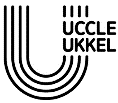 Het behoorlijk ingevulde formulier moet opgestuurd worden naar het volgende adres 28.02.2023.Dienst MobiliteitStallestraat, 77 - 1180 UkkelOf per e-mail:mobiliteit@ukkel.brusselsGEGEVENS VAN DE AANVRAGERNAAM: 	VOORNAAM: 	ADRES: 	GEBOORTEDATUM: 	TELEFOON: 	E-MAIL: 	MOTIVATIE VAN DE AANVRAAGGelieve uw vraag tot toetreding tot de raad te motiveren, aangezien de raad een plaats is voor informatie, reflectie en discussie over alle aangelegenheden van gemeentelijk belang die al dan niet rechtstreeks verband houden met de actieve verplaatsingswijzen op het gemeentelijk grondgebied:…………………………………………………………………………………………………………………………………………………………….…………………………………………………………………………………………………………………………………………………………….…………………………………………………………………………………………………………………………………………………………….…………………………………………………………………………………………………………………………………………………………….…………………………………………………………………………………………………………………………………………………………….…………………………………………………………………………………………………………………………………………………………….…………………………………………………………………………………………………………………………………………………………….…………………………………………………………………………………………………………………………………………………………….…………………………………………………………………………………………………………………………………………………………….…………………………………………………………………………………………………………………………………………………………….…………………………………………………………………………………………………………………………………………………………….…………………………………………………………………………………………………………………………………………………………….…………………………………………………………………………………………………………………………………………………………….…………………………………………………………………………………………………………………………………………………………….…………………………………………………………………………………………………………………………………………………………….…………………………………………………………………………………………………………………………………………………………….…………………………………………………………………………………………………………………………………………………………….…………………………………………………………………………………………………………………………………………………………….…………………………………………………………………………………………………………………………………………………………….…………………………………………………………………………………………………………………………………………………………….…………………………………………………………………………………………………………………………………………………………….…………………………………………………………………………………………………………………………………………………………….…………………………………………………………………………………………………………………………………………………………….…………………………………………………………………………………………………………………………………………………………….…………………………………………………………………………………………………………………………………………………………….…………………………………………………………………………………………………………………………………………………………….…………………………………………………………………………………………………………………………………………………………….…………………………………………………………………………………………………………………………………………………………….…………………………………………………………………………………………………………………………………………………………….…………………………………………………………………………………………………………………………………………………………….…………………………………………………………………………………………………………………………………………………………….…………………………………………………………………………………………………………………………………………………………….…………………………………………………………………………………………………………………………………………………………….Gedaan te 	 op ………/………./2023Naam en handtekening van de aanvrager: